Race Category 3 and 4 Crew Declaration FormDetails to be e-mailed to crew@sailing-rmycph.org.au. Changes may be handed or radioed on VHF 73 to the starter no later than the warning signal for each Category 3 and Category 4 Race.6.3	CREW START LIST (Cat 3 and 4 offshore races outside Bate Bay)Each boat shall submit a list of crew members providing the name of the next of kin and phone number prior to the start. 	For Port Hacking Sailing (PHS) races this list must be emailed to crew@sailing-rmycph.org.au or changes notified to the starter on VHF 73 prior to the warning signal.	For CSC combined races the list shall be E-mailed to crew@cronullasc.com prior to the race. Changes can be lodged in the CSC Club Letterbox or to the Starter no later than the first warning signal. A copy of this email will be forwarded automatically to RMYC.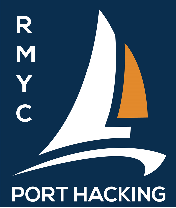 Emergency Contact FormNext of Kin (NOK)Yacht Name:Sail Number:Owner:Mobile Phone Number:Race:Date:Total POB:Type of BoatDistinguishing MarksCrew Name:AS NumberEmergency Name (NOK)EmergencyPhone number